РОССИЙСКАЯ ФЕДЕРАЦИЯ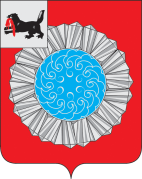 ИРКУТСКАЯ ОБЛАСТЬКОНТРОЛЬНО-СЧЕТНАЯ ПАЛАТА СЛЮДЯНСКОГО МУНИЦИПАЛЬНОГО РАЙОНАЗАКЛЮЧЕНИЕ № 05-07/20по результатам экспертизы  проекта решения Думы Слюдянского муниципального  района  «О внесении изменений  в решение Думы муниципального образования Слюдянский район «О  бюджете муниципального образования Слюдянский район на 2020 год и на плановый период 2021 и 2022 годов» 20 мая   2020 г.                                                                                      г. Слюдянка  Настоящее заключение подготовлено  Контрольно-счетной палатой Слюдянского муниципального  района в соответствии с Положением о Контрольно-счетной палате Слюдянского муниципального района  от 26.03.20 г. № 19-VII рд,   на  основании поручения  председателя Думы Слюдянского муниципального  района  года № 41. 1. Проект  решения  «О внесении изменений в  решение Думы муниципального образования Слюдянский район  «О  бюджете муниципального образования Слюдянский район на 2020 год и на плановый период 2021 и 2022 годов» (далее - проект решения) разработан Комитетом финансов Слюдянского муниципального района и  внесен  в Думу Слюдянского муниципального района  15.05.2020 г. в соответствии со статьей  21, 22  решения Думы Слюдянского муниципального района от 26.03.2020 года № 17 - VII  РД «Об утверждении Положения о бюджетном процессе в Слюдянском муниципальном районе». Внесение изменений  в решение Думы МО Слюдянский район  «О  бюджете муниципального образования Слюдянский район на 2020 год и на плановый период 2021 и 2022 годов» обусловлено  необходимостью:- уточнения основных характеристик бюджета муниципального образования Слюдянский район  на 2020  и на плановый период 2021 и 2022 годов доходов, расходов и  источников финансирования дефицита бюджета. В ходе  экспертизы установлены следующие изменения показателей.                                                                               (тыс. руб.)Согласно пояснительной записке объем дефицита районного бюджета  в 2020 году остается в прежней редакции 19 804,9 тыс. руб. или 8,3% процентов утвержденного общего годового объема доходов бюджета муниципального образования Слюдянский район  без учета  утвержденного объема безвозмездных поступлений.  При установленных параметрах бюджета с учетом  муниципального долга верхний предел муниципального долга   предлагается  оставить в прежней редакции 20 897,9 тыс. руб., в 2022 году на 37 239,1 тыс. руб.  и в 2023 году на 54 595,9  тыс. руб.                                                                                                                    (тыс. руб.)                                                                                 Приложения  1,  4, 4.1, 5, 5.1, 9, 9.1 предлагаются в новой редакции.2. Доходная  часть районного    бюджета, утвержденная в объеме 1 449 375,9  тыс.  руб.  по проекту решения  увеличивается на 143 818,0 тыс. руб. и составит 1 593 193,9 тыс. руб.  (таблица, тыс. руб.).Налоговые доходы, утвержденные в объеме 225461,2 тыс. руб. по проекту бюджета остается в прежней редакции.Неналоговые доходы, утвержденные в объеме 12 847,9 тыс. руб. планируется оставить в прежней редакции.Объем безвозмездных поступлений на 2020 год, утвержденный решением Думы от 26.03.2020 г. № 18 - VII рд в сумме 1 211 067,4 тыс. руб.  планируется  увеличить на 143 818,0 тыс. руб. что составит по проекту бюджета 1 354 885,4 тыс. руб.  Увеличение планируется за счет:- субсидии местным бюджетам на софинансирование капитальных вложений в объекты муниципальной собственности в сфере образования (Школа на 725 мест в микрорайоне Рудоуправление г. Слюдянка  на сумму 140 863,0 тыс. руб. на основании проекта закона Иркутской области «О внесении изменений в закон Иркутской области «Об областном бюджете Иркутской области на 2020 и плановый период 2021 и 2022  годы»;- субсидии из областного бюджета местным бюджетам в целях софинансирования расходных обязательств муниципальных образований Иркутской области на приобретение транспорта общего пользования, оборудованного для перевозки инвалидов и других маломобильных групп населения  на сумму 152,0 тыс. руб. на основании проекта закона Иркутской области «О внесении изменений в закон Иркутской области «Об областном бюджете Иркутской области на 2020 и плановый период 2021 и 2022  годы»;- иных межбюджетных трансфертов,  передаваемых бюджетам муниципальных районов  из бюджетов поселений на осуществление части полномочий по решению вопросов местного значения на сумму 538,3 тыс. руб.;-  прочих межбюджетных трансфертов, передаваемых бюджетам муниципальных районов на восстановление мемориальных сооружений и объектов, увековечивающих память погибших при защите Отечества на сумму 2 000,0 тыс. руб.;- прочие безвозмездные поступления в виде пожертвований на выполнение мер предотвращения распространения короновирусной инфекцией на сумму 264,7 тыс. руб.3. Расходы, утвержденные решением  Думы  МО Слюдянский район от 26.03.2020 г.  № 18 - VII  рд  в объеме 1 469 180,8   тыс. руб. планируется увеличить на 143 818,0 тыс. руб., что составит по проекту бюджета 1 612 998,8  тыс. руб.Расходная часть районного бюджета на 2020 год представлена в таблице:                                                                                                                            (тыс. руб.)По разделу «Общегосударственные вопросы» планируется увеличение  бюджетных ассигнований на сумму 135,9 тыс. руб., что по проекту бюджета  составит 108 664,6  тыс. руб.По разделу «Национальная безопасность и правоохранительная деятельность» планируется увеличение бюджетных ассигнований на сумму 667,0 тыс. руб., что по проекту бюджета  составит 19 776,7 тыс. руб. По разделу «Образование» бюджетные  ассигнования  по проекту бюджета планируется увеличить на 140 834,1  тыс. руб., что в денежном выражении  составит 1 101 241,0 тыс. руб.По разделу «Культура, кинематография» бюджетные  ассигнования  по проекту бюджета планируется увеличить на 29,0  тыс. руб., что в денежном выражении  составит 43 435,2 тыс. руб.По разделу «Социальная политика» бюджетные ассигнования по проекту бюджета планируется увеличить  на 152,0 тыс. руб., что в денежном выражении составит  88 163,6  тыс. руб.- По разделу «Межбюджетные трансферты общего характера бюджетам бюджетной системы российской федерации»  бюджетные  ассигнования  по проекту бюджета планируется увеличить на 2 000,0  тыс. руб., что в денежном выражении  составит 122 678,3 тыс. руб.       Представленный проект решения Думы предлагает в 2020 году увеличить плановые расходы на реализацию муниципальных программ на 143 818,0 тыс. руб., изменив финансирование 6 программ и утвердить программные расходы бюджета в объеме 1 598 397,9 тыс. руб.,  изменения  представлены  в нижеследующей таблице:                                                                                                                                         тыс. руб.Муниципальная программа «Развитие образования в муниципальном образовании Слюдянский район» на 2019-2024 годыРасходы на реализацию Программы на 2020 год  предлагается утвердить на уровне 790 318,0 тыс. руб., уменьшив на 62,6 тыс. руб. от утвержденных плановых бюджетных назначений,  изменение финансирования в разрезе подпрограмм представлено в таблице:      тыс. руб.Муниципальная программа «Содействие развитию учреждений образования и культуры в муниципальном образовании Слюдянский район»  на 2019-2024 годыПлановые расходы на исполнение Программы проект решения Думы предлагает увеличить на 112,6  тыс. руб. и утвердить в сумме  61 266,4  тыс. руб.                                                                                                                                                                     тыс. руб.Муниципальная программа «Обеспечение комплексных мер безопасности, противодействия чрезвычайным ситуациям природного и техногенного характера, построение и развитие аппаратно-программного комплекса «Безопасный город»  в муниципальном образовании Слюдянский район»  на 2019-2024 годыПроект решения Думы предлагает увеличить плановые расходы на реализацию Программы на  482,5  тыс. руб. и утвердить в размере 18 970,9 тыс. руб. Финансирование Программы в разрезе подпрограмм представлено в таблице.                                                                                                                                                 тыс. руб.Муниципальная программа «Социальная поддержка населения муниципального образования Слюдянский район»  на 2019-2024 годыРасходы на реализацию Программы проект бюджета предлагает увеличить на 61,5 тыс. руб. и утвердить в объеме 80 405,7 тыс. руб. Изменение финансирование Программы в разрезе подпрограмм представлено в таблице.                                                                                                                                                 тыс. руб. Плановое финансирование подпрограммы «Социальная поддержка отдельных категорий граждан» предлагается уменьшить на 390,5 тыс. руб., из них 300,0 тыс. руб. переместить в подпрограмму «Поддержка социально ориентированным некоммерческим организациям», 50 тыс. руб. в МП «Содействие развитию учреждений образования и культуры» и 40,5 тыс. руб. в подпрограмму «Осуществление функций управления в сфере образования и культуры» МП «Совершенствование механизмов управления муниципальным образованием Слюдянский район». Финансирование подпрограммы «Доступная среда для инвалидов и других маломобильных групп населения» будет увеличено на 152,0 тыс. руб. за счет субсидии из бюджета Иркутской области на приобретение общественного транспорта, оборудованного для перевозки инвалидов и других маломобильных групп населения. Муниципальная программа «Совершенствование механизмов управления муниципальным образованием Слюдянский район» на 2019-2024 годы        Проект бюджета предлагает  увеличить плановые расходы на реализацию Программы на  2 361,0 тыс. руб. и утвердить на уровне 244 626,5  тыс. руб.       Дополнительное финансирование будет осуществлено за счет средств бюджета Иркутской области на восстановление мемориальных сооружений и объектов, увековечивающих память погибших при защите Отечества, в сумме 2 000,0 тыс. руб.,  75,5 тыс. руб. межбюджетные трансферты от поселений на осуществление части передаваемых полномочий и 40,5 тыс. руб. за счет перемещения плановых ассигнований  из МП «Социальная поддержка населения». Финансирование Программы в разрезе подпрограмм представлено в таблице.                                                                                                                                                 тыс. руб.                Непрограммная  деятельность органов местного самоуправления Непрограммные расходы бюджета проект решения Думы предлагает оставить без изменения на уровне 14 600,9 тыс. руб.                   4. С учетом планируемых доходов и расходов  бюджета муниципального образования Слюдянский район дефицит  бюджета остается в прежней редакции в сумме 19 804,9 тыс. руб. или 8,3 процентов утвержденного общего годового объема доходов бюджета муниципального образования Слюдянский район  без учета  утвержденного объема безвозмездных поступлений.       С учетом изменения остатков за счет средств бюджета в сумме 2 067,1 дефицит бюджета составит 17 737,7 тыс. рублей или  7,4%. руб.   Увеличение  объема дефицита составит  3 571,6 тыс. руб.Планируется  увеличение бюджетных ассигнований на получение кредитов из других бюджетов бюджетной системы (УФК) на 10 000,0 тыс. руб.
        Верхний предел муниципального долга по состоянию на 1 января 2021 года составит   20 897,9 тыс. руб., по состоянию на 1 января 2022 года 37 239,1 тыс. руб., по состоянию на 1 января 2023 года 54 596,0 тыс. руб.         Основные выводы и рекомендации1. Контрольно-счетная палата Слюдянского муниципального район по итогам экспертизы отмечает, что вносимые изменения в параметры районного бюджета на 2020 и плановый период 2021 и 2022 годов  год соответствуют действующему бюджетному законодательству Российской Федерации.Проект решения соответствует действующему бюджетному законодательству и  может быть рекомендован  к рассмотрению Думой Слюдянского муниципального район.  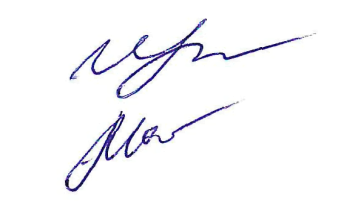 Председатель КСП                                                                    Р.А. ЩепелинаАудитор КСП                                                                            Л.Ю.МалаховаНаименованиеУтверждено рд от 26.12.2019 г. № 42 - VII  рдУтверждено рд от 26.03.2020 г. № 18 - VII  рдПроект  2020 год	Отклонение. (+,-) 12345=(гр.4-3 гр.)Доходы – всего1 430 549,81 449 375,91 593 193.9143 818,0Расходы - всего1 446 783,11 469 180,81 612 998.8143 818,0Дефицит, в тыс. руб.- 16 233,3- 19 804,9- 19 804,90,0Дефицит  в  %6,88,38,30,0Профицит0,00,00,00,0Верхний предел муниципального долгаУтверждено рд от 26.12.2019 г. № 42 - VII  рд
Утверждено рд от 26.03.2020 г. № 18 - VII  рдПроектОтклонение (+,-)12345=(гр.4-.3 гр.)на 1 января 202119 394,520 897,920 897,90,0на 1 января 202234 635,237 239,137 239,10,0на 1 января 202352 009,454 595,954 595,90,0Наименование доходных источниковУтверждено рд от 26.12.2019 г. № 42 - VII  рдУтверждено рд от 26.03.2020 г. № 18 - VII  рдПрогноз 2020Отклонение (+,-)12345=(гр.4 - гр. 3)Налоговые и неналоговые доходы,  в том числе:238 253,4238 308,5238 308,50,0Налоговые доходы всего: в том числе:225 457225 461,2225 461,20,0Налог на доходы физических лиц196 548196 548196 5480,0Акцизы по подакцизным товарам (продукции), производимым на территории Российской Федерации220224,2224,20,0Налог, взимаемый в связи с применением упрощенной системы налогообложения9 4289 4289 4280,0Единый налог на вмененный доход для отдельных видов деятельности14 00014 00014 0000,0Единый сельскохозяйственный налог7770,0 - норматив отчислений с территории сельских поселений5050500,0Налог, взимаемый в связи с применением патентной системы налогообложения9494940,0Государственная пошлина5 1605 1605 1600,0Задолженность и перерасчеты по отмененным налогам и сборам и иным обязательным платежам0,00,00,00,0Неналоговые доходы всего: в том числе:12 79712 847,912 847,90,0Доходы от использования имущества, находящегося в государственной и муниципальной собственности11 31711 31711 3170,0Платежи при пользовании природными ресурсами 1200120012000,0Доходы от оказания платных услуг и компенсации затрат государства0,050,950,90,0Доходы от продажи материальных и нематериальных активов2132132130,0Штрафы, санкции, возмещение ущерба6767670,0Прочие неналоговые доходы0,00,00,00,0Безвозмездные поступления, в том числе:1 192 296,41 211 067,41 354 885,4143 818,0Дотации 78 30578 30578 3050,0Субсидии 462 922462 922609 936,7141 015,0Субвенции 643 074643 265,5643 265,50,0Иные межбюджетные трансферты7 9969 040,69 578,9 538,3Прочие межбюджетные трансферты, передаваемые бюджетам муниципальных районов0,012 565 ,814 565, 82 000,0Прочие безвозмездные поступления0,00,0264,7264,7Возврат остатков субсидий, субвенций и иных межбюджетных трансфертов, имеющих целевое назначение, прошлых лет *0,0- 1 031,3- 1 031,30,0ДОХОДЫ 1 430 5501 449 375,91 593 193,9143 818,0Наименование раздела БККод разделаУтверждено решением о бюджете от 26.12.2019 года № 42-VII рдУтверждено рд от 26.03.2020 г. № 18 - VII  рдПроект 2020 годаОтклонение (+,-)Общегосударственные вопросы01 00111 197,1108 528,7108 664,6135,9Национальная оборона02 00331,4331,4331,40,0Национальная безопасность и правоохранительная деятельность03 003 398,219 109,719 776,7667,0Национальная экономика04 007 498,413 668,413 668,46 170,0Жилищно-коммунальное хозяйство05 00111 111,4111 111,2111 111,2 0,0Образование07 00958 238,4960 406,91 101 241,0140 834,1Культура, кинематография08 0042 310,943 406,243 435,229,0Здравоохранение09 0036,836,836,80,0Социальная политика10 0088 011,688 011,688 163,6152,0Физическая культура и спорт11 001 110,91 031,71 031,7- 79,2Средства массовой информации12 002 851,82 851,82 851,80,0Обслуживание государственного и муниципального долга13 008,18,18,10,0Межбюджетные трансферты общего характера бюджетам бюджетной системы российской федерации14 00120 678,1120 678,3122 678,32 000,01 446 783,11 469 180,81 612 998,8143 818,0№п/пНаименование  муниципальной программыУтверждено решением Думы от 26.12.2019 г. № 42 - VII рдУтверждено решением Думы от 26.03.2020 г. № 18 - VII рдПроектрешения ДумыОтклонения, тыс. руб.123456=5-41 Муниципальная программа «Развитие образования в муниципальном образовании Слюдянский район» на 2019-2024 годы792 176,3790 380,6790 318,0-62,62Муниципальная программа «Развитие культуры в муниципальном образовании Слюдянский район»  2019-2024 годы31 927,131 732,531 732,50,03Муниципальная программа «Развитие системы отдыха и оздоровления детей в МО Слюдянский район» на 2019-2024годы6 149,45 805,45 805,40,04Муниципальная программа «Содействие развитию учреждений образования и культуры в муниципальном образовании Слюдянский район»  на 2019-2024 годы55 703,761 153,961266,4+112,65Муниципальная программа «Развитие физической культуры и спорта в муниципальном образовании Слюдянский район»  на 2019-2024 годы1 110,91 031,81 031,80,06Муниципальная программа «Молодёжная политика в муниципальном образовании Слюдянский район»  на 2019-2024 годы729,5729,5729,50,07Муниципальная программа «Безопасность дорожного движения в муниципальном образовании Слюдянский район»  на 2019-2024 годы100,0100,0100,00,08Муниципальная программа «Обеспечение комплексных мер безопасности, противодействия чрезвычайным ситуациям природного и техногенного характера, построение и развитие аппаратно-программного комплекса «Безопасный город»  в муниципальном образовании Слюдянский район»  на 2019-2024 годы590,018 488,418 970,9+482,59Муниципальная программа «Социальная поддержка населения муниципального образования Слюдянский район»  на 2019-2024 годы80 344,280 344,280 405,72+61,510Муниципальная программа «Охрана окружающей среды на территории муниципального образования Слюдянский район»  на 2019-2024 годы111 141,4111 141,2111 141,20,011Муниципальная программа «Повышение транспортной доступности, обеспечение условий для реализации потребностей граждан муниципального образования Слюдянский район в перевозках»  на 2019-2024 годы494,0494,0494,00,012Муниципальная программа «Поддержка и развитие учреждений образования и культуры муниципального образования Слюдянский район»  на 2019-2024 годы99 225,398 525,3239 388,3+140 863,013Муниципальная программа «Поддержка приоритетных отраслей экономики муниципального образования Слюдянский район»  на 2019-2024 годы2 650,02 650,02 650,00,014Муниципальная программа «Совершенствование механизмов управления муниципальным образованием Слюдянский район»  на 2019-2024 годы247 047,4242 265,5244 626,52 361,015Муниципальная программа «Профилактика безнадзорности и правонарушений несовершеннолетних в муниципальном образовании Слюдянский район»  на 2019-2024 годы274,0274,0274,00,016Муниципальная программа «Создание условий для развития сельскохозяйственного производства в поселениях Слюдянского  района»  на 2019-2024 годы3 326,69 226,69 226,60,017Муниципальная  программа  «Создание условий для оказания медицинской помощи населению на территории муниципального образования Слюдянский район »  на 2019-2024 годы236,8236,8236,80,0ИТОГО по программам1 433 226,71 454 579,91 598 397,9+143 818,0Непрограммные расходы13 556,414 600,914 600,90,0ВСЕГО РАСХОДОВ1 446 783,11 469 180,81 612 998,8+143 818,0№п/пНаименование подпрограммыУтверждено решением Думы от 26.12.2019 г. № 42 - VII рдУтверждено решением Думы от 26.03.2020 г. № 18 - VII рдПроектрешения ДумыОтклонения123456=5-41«Оказание образовательных услуг в  общеобразовательных учреждениях в Слюдянском муниципальном районе»461 105,8455 165,0455 288,7+63,82«Дошкольное образование в Слюдянском  муниципальном  районе»221 171,0227 364,2227 291,9-72,33 «Дополнительное образование в сфере художественной  и творческой направленности в Слюдянском  муниципальном районе»35 733,533 106,533 115,0+8,54«Дополнительное образование в сфере физической культуры и спорта в Слюдянском муниципальном  районе»29 555,830 284,730 284,70,05«Дополнительное образование в сфере искусства в Слюдянском  муниципальном районе»44 610,344 460,344 397,7-62,6ИТОГО 792 176,3790 380,6790 318,0-62,6 № п/пп/пНаименование подпрограммУтверждено решением Думы от 26.12.2019 г. № 42 - VII рдУтверждено решением Думы от 26.12.2019 г. № 42 - VII рдУтверждено решением Думы от 26.03.2020 г. № 18 - VII рдУтверждено решением Думы от 26.03.2020 г. № 18 - VII рдПроектрешения ДумыПроектрешения ДумыОтклоненияОтклонения123344556=5-46=5-41«Оказание поддержки учреждениям образования и культуры в решении финансово-хозяйственных задач в Слюдянском муниципальном районе»43 625,343 625,348 425,348 425,348 425,348 425,30,00,02«Развитие информационно-методического центра через работу с педагогическими кадрами и одаренными детьми» 1 791,41 791,41 791,41 791,41 841,41 841,450,050,03«Проведение культурно-массовых мероприятий в Слюдянском муниципальном районе»1 042,01 042,01 042,01 042,01 042,00,00,05«Развитие дистанционного образования в муниципальном образовании Слюдянский район»1 429,41 429,41 429,41 429,41 429,40,00,0«Развитие дистанционного образования в муниципальном образовании Слюдянский район»1 429,41 429,41 429,41 429,41 429,40,00,06«Организация деятельности центра специализированной пищевой продукции и сервиса МО Слюдянский район»7 815,68 465,88 465,88 528,48 528,462,662,67ИТОГО55 703,761 154,061 154,061 266,661 266,6+112,6 +112,6 №п/пНаименование подпрограммыУтверждено решением Думы от 26.12.2019 г. № 42 - VII рдУтверждено решением Думы от 26.03.2020 г. № 18 - VII рдПроектрешения ДумыОтклонения123456=5-41«Организация и осуществление мероприятий по гражданской обороне, защите населения и территории муниципального образования Слюдянский район от чрезвычайных ситуаций»природного и техногенного характера»560,013 125,813 390,5+264,72«Обеспечение личной безопасности граждан, охраны общественного порядка и обеспечения общественной безопасности, борьбы с преступностью в Слюдянском муниципальном  районе»30,030,030,00,03«Обеспечение эффективного осуществления полномочий МКУ «Управление по делам гражданской обороны в чрезвычайной ситуации Слюдянского муниципального района» 0,05 332,65 550,4+217,8ИТОГО 590,018 488,418 970,9+482,5№п/пНаименование подпрограммыУтверждено решением Думы от 26.12.2019 г. № 42 - VII рдУтверждено решением Думы от 26.03.2020 г. № 18 - VII рдПроектрешения ДумыОтклонения123456=5-41«Социальная поддержка отдельных категорий граждан» 78 085,278 085,277 694,7-390,52«Поддержка социально ориентированным некоммерческим организациям»  1 000,01 000,01 300,0+300,03«Доступная среда для инвалидов и других маломобильных групп населения»  1 259,01 259,01 411,0+152,0ИТОГО  80 344,280 344,280 405,7+61,5№п/пНаименование подпрограммыУтверждено решением Думы от 26.12.2019 г. № 42 - VII рдУтверждено решением Думы от 26.03.2020 г. № 18 - VII рдПроектрешения ДумыОтклонения123456=5-41«Реализация полномочий порешению вопросов местного значения администрацией муниципального района»56 728,351 894,452 214,8+320,52«Обеспечение качественногои сбалансированного управлениябюджетными средствами муниципальногообразования Слюдянский район»148 879,2148 879,4150 745,3+1 865,83«Повышение качества управления муниципальным имуществом и земельными ресурсами в Слюдянском муниципальном районе»12 337,712 417,712 444,5+26,8«Развитие информационногопространства и создание условий дляобеспечения информатизации иавтоматизации процессов в организацияхмуниципального образования Слюдянскийрайон»7 362,17 334,17 448,6+114,4«Информационное освещение деятельности органов местного самоуправления Слюдянскогомуниципального района»2 851,82 851,82 851,80,0«Осуществление функций управления в сфере образования и культуры в Слюдянском муниципальном районе»12 699,312 699,312 732,8+33,5«Предоставление гражданам субсидий на оплату жилых помещений и коммунальных услуг»2 518,72 518,72 518,70,0«Определение персональногосостава и обеспечение деятельностирайонных (городских), районных в городахкомиссий по делам несовершеннолетних изащите их прав»1 319,31 319,31 319,30,0«Хранение, комплектование, учет и использование архивных документов, относящихся к государственнойсобственности Иркутской области»385,5385,5385,5385,5«Полномочия  в  области охраны  труда»654,9654,9654,90,0«Определение персонального состава и обеспечение деятельности административных комиссий, определению перечня должностных лиц органов местного самоуправления, уполномоченных составлять протоколы об  административных правонарушениях, предусмотренныхотдельными законами Иркутской области обадминистративной ответственности на 2014год»1 310,41 310,41 310,40,0Итого по программе 247 047,4242 265,5244 626,5+2 361,0